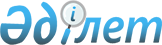 О внесении изменений в решение Урджарского районного маслихата от 10 января 2020 года № 48-555/VI "О бюджете Каратуминского сельского округа Урджарского района на 2020-2022 годы"
					
			Утративший силу
			
			
		
					Решение Урджарского районного маслихата Восточно-Казахстанской области от 12 марта 2020 года № 50-604/VI. Зарегистрировано Департаментом юстиции Восточно-Казахстанской области 19 марта 2020 года № 6785. Утратило силу - решением Урджарского районного маслихата Восточно-Казахстанской области от 29 декабря 2020 года № 57-775/VI
      Сноска. Утратило силу - решением Урджарского районного маслихата Восточно-Казахстанской области от 29.12.2020 № 57-775/VI (вводится в действие с 01.01.2021). 
      В соответствии с пунктом 4 статьи 106, статье 109-1 Бюджетного кодекса Республики Казахстан от 4 декабря 2008 года, подпунктом 1) пункта 1 статьи 6 Закона Республики Казахстан от 23 января 2001 года "О местном государственном управлении и самоуправлении в Республике Казахстан" и решением Урджарского районного маслихата от 26 февраля 2020 года № 50-580/VI "О внесении изменений в решение Урджарского районного маслихата  от 24 декабря 2019 года №47-525/VI "О бюджете Урджарского района на 2020-2022 годы" (зарегистрировано в Реестре государственной регистрации нормативных правовых актов за номером 6756) Урджарский районный маслихат РЕШИЛ:
      1. Внести в решение Урджарского районного маслихата от 10 января 2020 года № 48-555/VI "О бюджете Каратуминского сельского округа Урджарского района на 2020-2022 годы" (зарегистрировано в Реестре государственной регистрации нормативных правовых актов за номером 6533, опубликовано в Эталонном контрольном банке нормативных правовых актов Республики Казахстан в электронном виде 22 января 2020 года, в газете "Пульс времени/Уақыт тынысы" от 3 февраля 2020 года) следующие изменения :
      пункт 1 изложить в следующей редакции:
      "1. Утвердить бюджет Каратуминского сельского  округа Урджарского района на 2020-2022 годы согласно приложениям 1, 2 и 3 соответственно, в том числе на 2020 год в следующих объемах:
      1) доходы – 19 874,7  тысяч тенге, в том числе:
      налоговые  поступления – 1 815,0  тысяч тенге;
      неналоговые  поступления – 109,7 тысяч тенге;  
      поступления трансфертов – 17 950,0 тысяч тенге;
      2) затраты – 19 874,7  тысяч тенге; 
      3) дефицит (профицит) бюджета –  - 0,0 тысяч тенге; 
      4) финансирование дефицита (использование профицита) бюджета – 0,0 тысяч тенге;
      используемые остатки бюджетных средств – 0,0 тысяч тенге.";
      приложение 1 к указанному решению изложить в новой редакции согласно приложению к настоящему решению.
      2. Настоящее решение вводится в действие с 1 января 2020 года.  Бюджет Каратуминского сельского округа Урджарского района на 2020 год
					© 2012. РГП на ПХВ «Институт законодательства и правовой информации Республики Казахстан» Министерства юстиции Республики Казахстан
				
      Председатель сессии 

Н. Жакиянова

      Секретарь Урджарского районного маслихата 

К. Карашев
Приложение 1 к решению 
Урджарского районного маслихата 
от 12 марта 2020 года № 50-604/VI
Категория
Категория
Категория
Категория
Всего доходы (тысяч тенге)
Класс
Класс
Класс
Всего доходы (тысяч тенге)
Подкласс
Подкласс
Всего доходы (тысяч тенге)
Наименование
Всего доходы (тысяч тенге)
1
2
3
4
5
I.Доходы
19 874,7
1
Налоговые поступления
1 815,0
04
Hалоги на собственность
1 815,0
1
Hалоги на имущество
36,0
3
Земельный налог
361,0
4
Hалог на транспортные средства
1 418,0
2
Неналоговые поступления
109,7
06
Прочие неналоговые поступления
109,7
1
Прочие неналоговые поступления
109,7
4
Поступления трансфертов 
17 950,0
02
Трансферты из вышестоящих органов государственного управления
17 950,0
Функциональная группа
Функциональная группа
Функциональная группа
Функциональная группа
Функциональная группа
Всего затраты (тысяч тенге)
Функциональная подгруппа
Функциональная подгруппа
Функциональная подгруппа
Функциональная подгруппа
Всего затраты (тысяч тенге)
Администратор бюджетных программ
Администратор бюджетных программ
Администратор бюджетных программ
Всего затраты (тысяч тенге)
Программа
Программа
Всего затраты (тысяч тенге)
Наименование
Всего затраты (тысяч тенге)
1
2
3
4
5
6
II.Затраты
19 874,7
01
Государственные услуги общего характера
16 990,7
1
Представительные, исполнительные и другие органы, выполняющие общие функции  государственного управления
16 990,7
124
Аппарат акима города районного значения, села, поселка, сельского округа
16 990,7
001
Услуги по обеспечению деятельности акима города районного значения, села, поселка, сельского округа
16 990,7
06
Социальная помощь и социальное обеспечение
293,0
2
Социальная помощь
293,0
124
Аппарат акима города районного значения, села, поселка, сельского округа
293,0
003
Оказание социальной помощи нуждающимся гражданам на дому
293,0
9
Прочие услуги в области социальной помощи и социального обеспечения
293,0
124
Аппарат акима города районного значения, села, поселка, сельского округа
293,0
026
Обеспечение занятости населения на местном уровне
293,0
07
Жилищно-коммунальное хозяйство
1 140,0
3
Благоустройство населенных пунктов
1 140,0
124
Аппарат акима города районного значения, села, поселка, сельского округа
1 140,0
008
Освещение улиц в населенных пунктах
666,0
009
Обеспечение санитарии населенных пунктов
474,0
13
Прочие
1 451,0
9
Прочие
1 451,0
124
Аппарат акима города районного значения, села, поселка, сельского округа
1 451,0
040
Реализация мероприятий для решения вопросов обустройства населенных пунктов в реализацию мер по содействию экономическому развитию регионов в рамках Гоударственной программы развития регионов до 2025 года
1 451,0
14
Обслуживание долга
0,0
1
Обслуживание долга
0,0
124
Аппарат акима города районного значения, села, поселка, сельского округа
0,0
042
Обслуживание долга аппарата акима города районного значения, села, поселка, сельского округа по выплате вознаграждений и иных платежей по займам из районного (города областного значения) бюджета
0,0
15
Трансферты
0,0
1
Трансферты
0,0
124
Аппарат акима города районного значения, села, поселка, сельского округа
0,0
043
Бюджетные изъятия
0,0
048
Возврат неиспользованных (недоиспользованных) целевых трансфертов
0,0
V.Дефицит ( профицит) бюджета
0,0
VI.Финансирование дефицита  (использование профицита) бюджета 
0,0
16
Погашение займов
0,0
1
Погашение займов
0,0
124
Аппарат акима города районного значения, села, поселка, сельского округа
0,0
054
Возврат, использованных не по целевому назначению кредитов, выданных из районного (города областного значения) бюджета
0,0
055
Возврат неиспользованных бюджетных кредитов, выданных из районного (города областного значения) бюджета
0,0
056
Погашение долга аппарата акима города районного значения, села, поселка, сельского округа перед вышестоящим бюджетом
0,0
8
Используемые остатки бюджетных средств
0,0
01
Остатки бюджетных средств
0,0
1
Свободные остатки бюджетных средств
0,0